Рекомендации для родителейдетей подготовительной к школе группыкомпенсирующей направленностипо лексической теме«Животные жарких стран»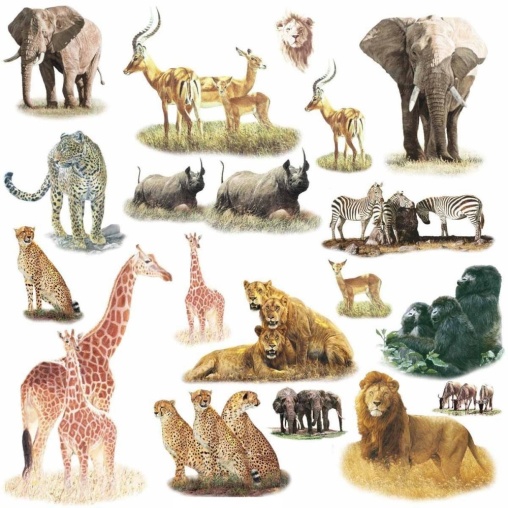 Воспитатель:Чефранова О.Н.г. Кропоткин, 2021Родителям рекомендуетсяЗадание 1. Показать ребенку картинки с изображением диких животных, живущих в жарких странах: жирафа, бегемота, зебру, дикобраза, слона, льва, тигра, леопарда, кенгуру, носорога.Рассказать об их внешних признаках, характерных повадках;Задать вопросы ребенку: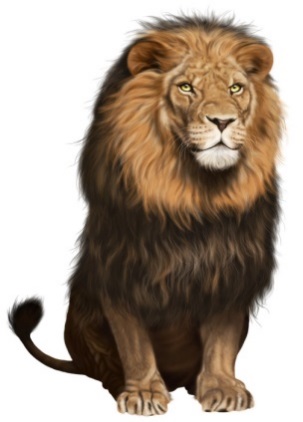 Какие животные живут там, где жарко? Чем они питаются?  Кого из них ты видел в зоопарке?Задание 2.    Поиграть в игры: Игра «Кто, где спрятался»Взрослый просит помещать разные игрушки под, за, между и налюбые предметы (стол, стул,), ребенок должен правильно всеразместить и потом правильно назвать, что на, за, между и подбыло помещено. Игра «Четвертый лишний»Взрослый называет 4 слова (можно использовать картинки илиигрушки), из них 3 слова объединены по общему признаку.Ребёнок должен выделить лишнее слово и объяснить, почему онолишнее. Например: жираф, бегемот, зебра, кошка (лишнее – кошка,это не животное жарких стран). Игра «Что не так?»Крокодил, жираф и слон – это домашние животные.Обезьяны не едят бананы.Крокодил – травоядное животное.Задание 3.   Прочитать произведения.Б.Житков «Как слон спас хозяина от тигра», «Про слона»;А. Куприн «Слон»; Е. Чарушин «Слон», «Мартышки»; Р. Киплинг «Слоненок»;С. Маршак «Где обедал воробей».Задание 4.  Выучить стихотворение.        Гиена.Захрапели носороги,                                       Дремлет страус длинноногий.Толстокожий бегемотЛёг спокойно на живот.Спит верблюд, согнув колени.Но не спится мне, гиене!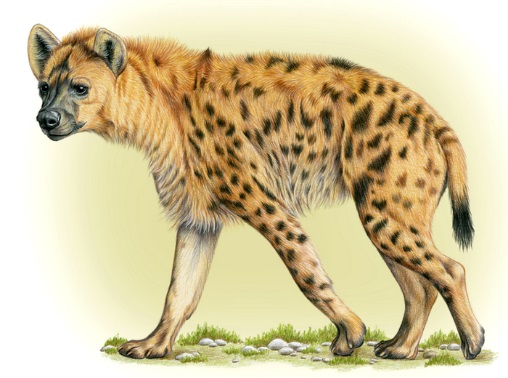 Настаёт моя пора:Буду выть я до утра.Днём молчала я угрюмо –Я боюсь дневного шума,-Но зато мой хриплый смехПо ночам пугает всех!Даже львы меня боятся…Как над ними не смеяться?                                      (С.Я. Маршак «Детки в клетке»)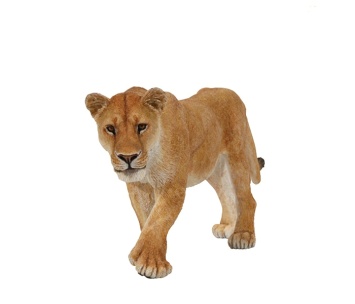 Задание 5.    Отгадать и выучить загадки.Уж очень вид у них чудной:Упапы — локоны волной,А мама ходит стриженной,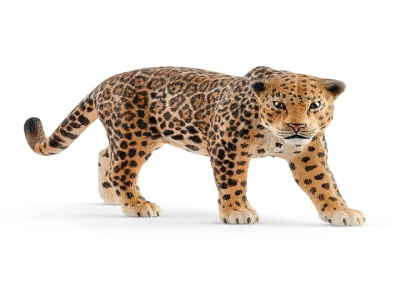 За что она обижена?Недаром часто злится на всех мамаша. (Львица)Когда он в клетке, то приятен,На шкуре много черных пятен.Он хищный зверь, хотя немножко,Как лев и тигр, похож на кошку. (Леопард)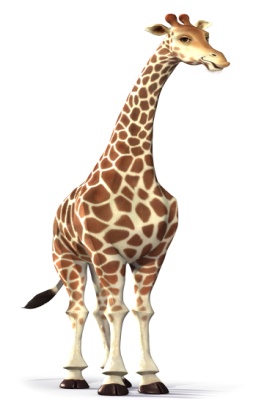 Он ходит, голову задрав,Не потому, что важный граф,Не потому, что гордый нрав,А потому, что он. (Жираф)                          Лексико – грамматические игры и упражнения.Игра «Назови новое слово»У жирафа длинная шея– он длинношеей.У бегемота толстая кожа – он …………………….(толстокожий)У крокодила острые зубы – он ………………………..(острозубый)У льва длинная грива – он …………………………(длинногривый).У носорога короткие ноги – он ……………………..(коротконогий)У тигра длинный хвост – он ……………………..(длиннохвостый)У черепахи короткий хвост – она ……………….(короткохвостая)У верблюда два горба – он …………………………………(двугорбый)                                    «Составь предложение»Слон, в, джунгли, живет. ……(Слон живет в джунглях).Зебра, охотится, тигр, на, хищный…..(Хищный тигр охотится на зебру).Панцирь, крепкий, у, черепаха.(У черепахи крепкий панцирь).Детеныш, львица, голодный, мясо, несет.(Львица несет голодным детенышам мясо).«Назови кто у кого?»У слонов – слоненок, слонята                                               У львов – львенок, львята.У зебры – зебренок, зебрята                                                        У кенгуру – кенгуренок, кенгурята                                         У тигра – тигренок, тигрятаУ черепахи – черепашонок, черепашата.У верблюда – верблюжонок, верблюжата                                         Кто лишний и почему?»Слон, лев, собака, тигрКрокодил, кенгуру, жираф, кошка                                      Заяц, зебра, кобра, пантераВолк, лев, медведь, лисаМорж, обезьяна, удав, дикобраз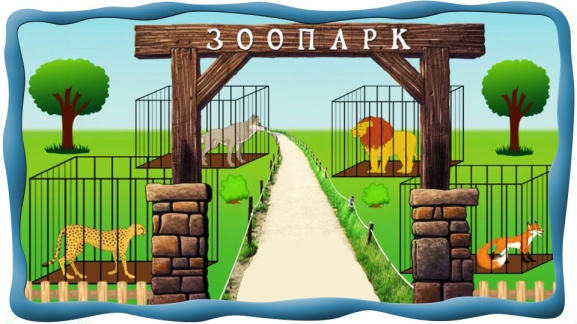 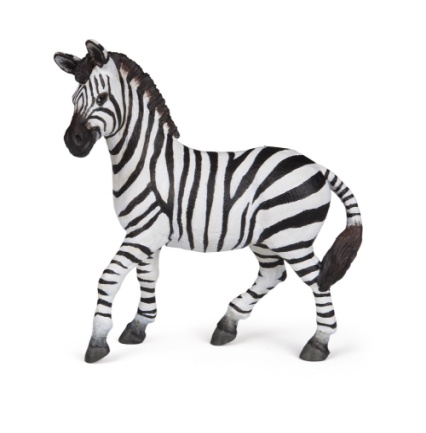 